Às XX:00 horas do dia dezenove de novembro do ano de dois mil e dezesseis, nas dependências da Faculdade de Filosofia e Ciências Humanas da Universidade Federal da Bahia (FFCH/UFBA), foi instalada a banca de qualificação para julgamento do trabalho desenvolvido pelo aluno nome, matriculado no Programa de Pós-Graduação em História da UFBA, em nível de mestrado/doutorado, sob o número XXXXXX. O prof.  Dr. Nome (UFBA), orientadora e presidente da banca julgadora, abriu a sessão, apresentando os demais examinadores, os professores doutores Nome (UFBA) e Nome (UFRB). Após arguição e avaliação do material apresentado, relativo ao projeto intitulado: xxxxxxxxxxxxxxxxxxxxxxxxxxxxxxxxxxxxxxxxxxxxxxxxxxx  a banca resolveu ________________________. Nada mais havendo a tratar, foi encerrada a sessão e lavrada a presente ata que vai assinada pelos presentes. Salvador, XX de Mês de 202X.Declaro, para os devidos fins, que as(os) professoras(os) doutoras(os): nome (UFBA), e os professores doutores Nome (UFBA) e Nome (UFRB), participaram da banca de exame de qualificação do mestrando/doutorando nome, matriculado sob o número XXXXXX e projeto de tese/dissertação intitulado: xxxxxxxxxxxxxxxxxxxxxxxxxxx. O exame de qualificação aconteceu às XXh do dia XX de mês de 202x.Salvador, 1X de mês de 202X.Prof. Dra. Gabriela dos Reis SampaioCoordenadora do Programa de Pós-Graduação em História - PPGHUniversidade Federal da Bahia - UFBA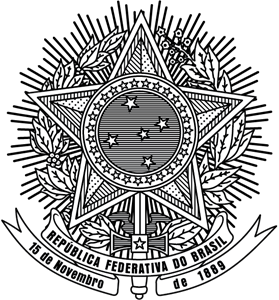 Universidade Federal da Bahia 
Faculdade de Filosofia e Ciências Humanas
Programa de Pós-Graduação em HistóriaEstrada de São Lázaro, 197, Federação, Salvador - Bahia
CEP: 40210-630. Tel: 71 3283 7904/ 3283 7903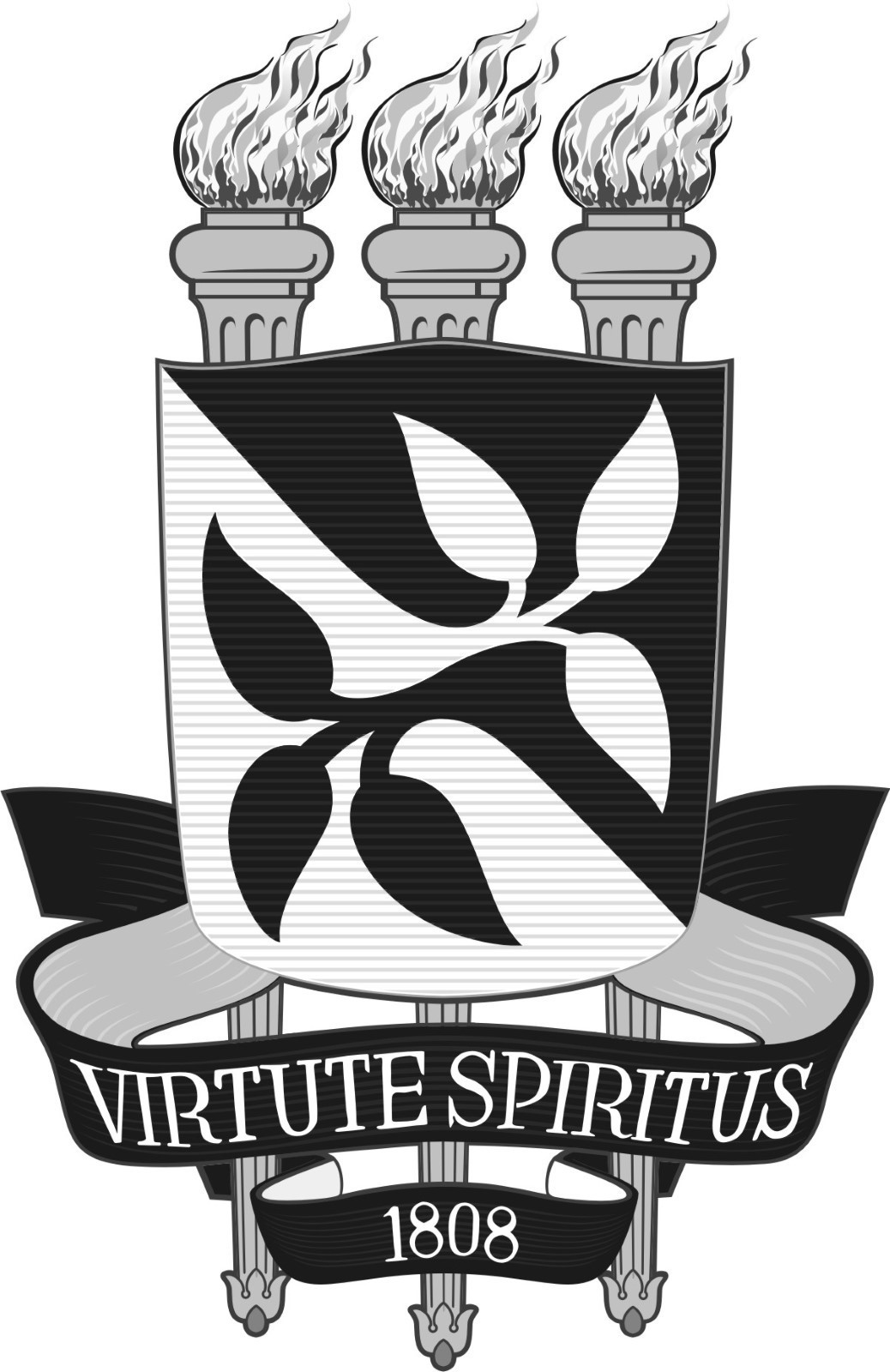         Ata do Exame de qualificação do(a) Mestrando/Doutorando XXXXXX, realizado no dia 1X de Mês X de 202XProf. Dr. Nome (UFBA)  - orientadorProf. Dr. Nome (UFBA)Prof. Dr. Nome (UFRB)Aluno(a)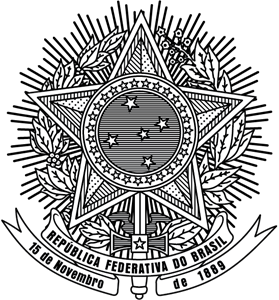 Universidade Federal da Bahia 
Faculdade de Filosofia e Ciências Humanas
Programa de Pós-Graduação em HistóriaEstrada de São Lázaro, 197, Federação, Salvador - Bahia
CEP: 40210-630. Tel: 71 3283 7904/ 3283 7903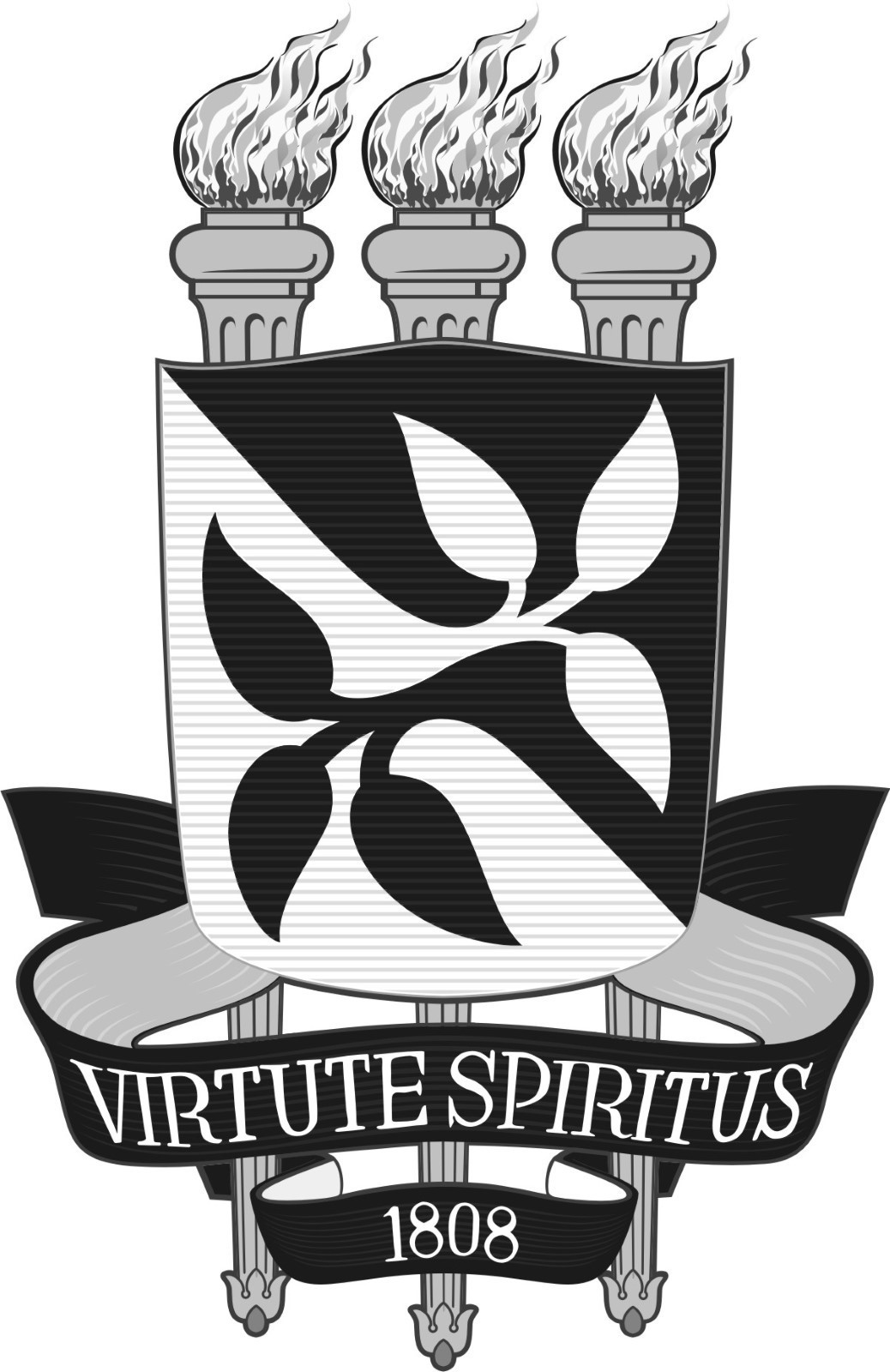 D e c l a r a ç ã o